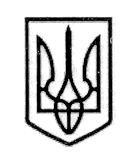 У К Р А Ї Н АСТОРОЖИНЕЦЬКА МІСЬКА РАДАЧЕРНІВЕЦЬКОГО РАЙОНУЧЕРНІВЕЦЬКОЇ ОБЛАСТІВИКОНАВЧИЙ КОМІТЕТР І Ш Е Н Н Я  06 лютого 2024 року         	                                      	                     №   22                                                                                                       Про влаштування дітей, позбавлених батьківського піклування, КУЗИК О.Ю., КУЗИК А.Ю., КУЗИК А.Ю.,КУЗИКА М.Ю., уродженців с. Стара Жадова до КЗ «Оршівський дитячий будинок санаторного типу»Розглянувши рекомендації комісії з питань захисту прав дитини від 23.01. 2024 р. № 02-09/2023 «Про доцільність зарахування дітей, позбавлених батьківського піклування, Кузик О.Ю., 15.11.2009 р.н., Кузик А.Ю., 25.04.2011 р.н., Кузик А.Ю., 13.04.2012 р.н., Кузика М.Ю., 12.11.2017 р.н., уродженців с. Стара Жадова до КЗ «Оршівський дитячий будинок санаторного типу»», керуючись  частиною 1 статті 34 Закону України «Про місцеве самоврядування в Україні», статтями 11, 12 Закону України «Про забезпечення організаційно-правових умов соціального захисту дітей-сиріт та дітей, позбавлених батьківського піклування», пунктом 35 Порядку провадження органами опіки та піклування діяльності, пов’язаної із захистом прав дитини, діючи в інтересах дітей,виконавчий комітет міської ради вирішив:Влаштувати дітей, позбавлених батьківського піклування: КУЗИК Оксану Юріївну, 15.11.2009 року народження, КУЗИК Анну Юріївну, 25.04.2011 р.н., КУЗИК Анастасію Юріївну, 13.04.2012 р.н. та КУЗИКА Михайла Юрійовича, 12.11.2017 р.н., уродженців с. Стара Жадова Чернівецького району Чернівецької області до Комунального закладу «Оршівський дитячий будинок санаторного типу» терміном на один рік.Продовження рішення виконавчого комітету  від 06 лютого 2024 року № 222. Службі у справах дітей Сторожинецької міської ради вжити вичерпних заходів щодо влаштування вищезазначених дітей, позбавлених батьківського піклування в сімейні форми виховання.3.Контроль за виконанням даного рішення залишаю покласти на першого заступника Сторожинецького міського голови Ігоря БЕЛЕНЧУКА.Секретар Сторожинецької  міської ради 	               Дмитро БОЙЧУКВиконавець:Начальник Служби у справах дітей				    	    		    Маріян НИКИФОРЮК              Погоджено:	Перший заступник міського голови                                   Ігор БЕЛЕНЧУКНачальник відділу організаційної та кадрової роботи                                       Ольга ПАЛАДІЙНачальник юридичного відділу	                                    Олексій КОЗЛОВНачальник відділу документообігу        та контролю	                                                                  		        Микола БАЛАНЮК